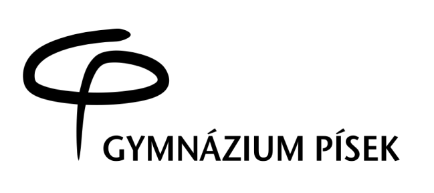 Gymnázium, Písek, Komenského 89Komenského 89/20397 01 PísekTelefon: 382 214 913, 739 030 842Bankovní spojení: ČSOB Písek a.s.Číslo účtu: 189591755/0300IČO: 60869020Nejsme plátci DPHV Písku dne: 22. července 2021 	         Vyřizuje: Bc. Andrea Šmidmajerová                                                             Objednávka č.Objednáváme u Vás rekonstrukci vchodových dveří v budově A a B naší školy dle vaší cenové nabídky ze dne 8.4.2021 v celkové výši 284 220,- Kč bez DPH.Fakturu vystavte na výše uvedené fakturační údaje školy.Děkuji za spolupráci        Bc. Andrea Šmidmajerová										         ekonom školy						